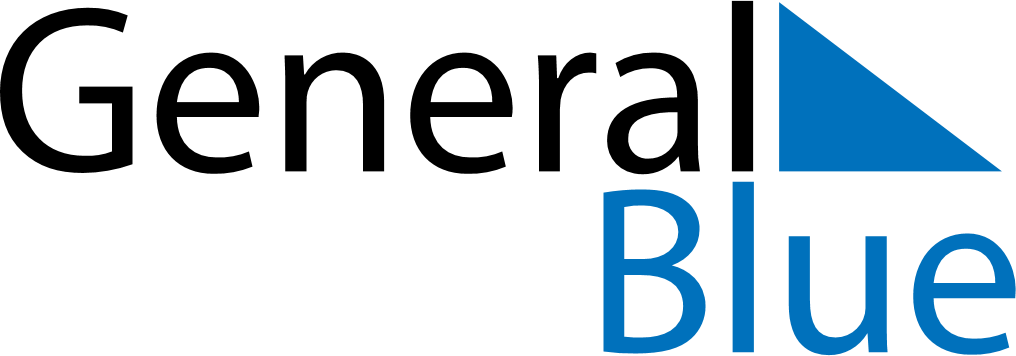 Daily Planner June 25, 2023 - July 1, 2023Daily Planner June 25, 2023 - July 1, 2023Daily Planner June 25, 2023 - July 1, 2023Daily Planner June 25, 2023 - July 1, 2023Daily Planner June 25, 2023 - July 1, 2023Daily Planner June 25, 2023 - July 1, 2023Daily Planner June 25, 2023 - July 1, 2023Daily Planner SundayJun 25MondayJun 26TuesdayJun 27WednesdayJun 28ThursdayJun 29 FridayJun 30 SaturdayJul 01MorningAfternoonEvening